„      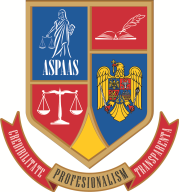 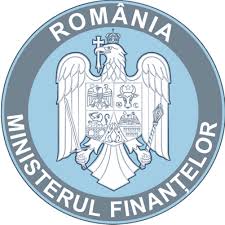 IoNCUOrdin Nr. 405 din 5 octombrie 2022privind adoptarea Codului etic internaţional pentru profesioniştii contabili, ediţia 2021, elaborat de Consiliul pentru Standarde Internaţionale de Etică pentru Contabili (IESBA) al Federaţiei Internaţionale a Contabililor (IFAC)PUBLICAT ÎN: MONITORUL OFICIAL NR. 976 din 7 octombrie 2022În temeiul prevederilor art. 20 alin. (2), art. 50 lit. b), art. 73 şi ale art. 75 alin. (2) lit. b) din Legea nr. 162/2017 privind auditul statutar al situaţiilor financiare anuale şi al situaţiilor financiare anuale consolidate şi de modificare a unor acte normative, cu modificările şi completările ulterioare,având în vedere prevederile art. 77 alin. (2) şi (3) din Legea nr. 162/2017 privind auditul statutar al situaţiilor financiare anuale şi al situaţiilor financiare anuale consolidate şi de modificare a unor acte normative, cu modificările şi completările ulterioare,preşedintele Autorităţii pentru Supravegherea Publică a Activităţii de Audit Statutar emite prezentul OrdinArt. 1 Se adoptă Manualul Codul etic internaţional pentru profesioniştii contabili, ediţia 2021, traducerea în limba română a "Handbook of the International Code of Ethics for Professional Accountants, 2021 Edition", elaborat de Consiliul pentru Standarde Internaţionale de Etică pentru Contabili (IESBA) al Federaţiei Internaţionale a Contabililor (IFAC), aplicabil de către auditorii financiari şi de firmele de audit autorizaţi/autorizate în România şi înregistraţi/înregistrate în Registrul public electronic al auditorilor financiari şi firmelor de audit.Art. 2 Prezentul ordin se publică în Monitorul Oficial al României, Partea I.Preşedintele Autorităţii pentru Supravegherea Publicăa Activităţii de Audit StatutarGeorgiana-Oana Stănilă